БОЛЬШОЙ ДЕТСКИЙ ПОЭТИЧЕСКИЙ КОНКУРС «ВОЛШЕБНАЯ СКРИЖАЛЬ»Заявка на участие в конкурсе:Фамилия, Имя участникаВозраст участникаЭл. адрес участника (или его родителей)Фотографию участникаКраткую творческую биографию участника. Немного о себе, чтобы была возможность представить участника читателямРабота на конкурс должна быть:- авторская- на русском языкеНе допускается: - несоответствие нормам законов РФ; 
- нецензурная лексика; 
- непристойные, неэтичные, оскорбительные высказывания. 3 ссылки на конкурс в социальных сетяхСсылка конкурса: http://speshu-domoy.ru/detskaya/bolshojj-detskijj-poehticheskijj-konkurs-volshebnaya-skrizhal.html(Не обязательное условие)Просим ответить юных участников на следующие вопросы: Как ты считаешь, что такое любовь?Ты уверен в себе, своих поступках?Какие поступки на твой взгляд хорошие, а какие плохие?Каким нужно быть, чтобы появилось много друзей?Каким ты хочешь быть?Обманывать это хорошо?Как думаешь, что такое счастье?Что для тебя значит уважать? Уважать себя и другихЧто значит принять самого себя?Как ты понимаешь слова: Найти свое место в мире?Что для тебя такие понятия, как дружба, уважение, любовь, понимание?Как ты можешь изменить мир?Как ты считаешь, ставить перед собой цель это важно для жизни?О чем ты мечтаешь? 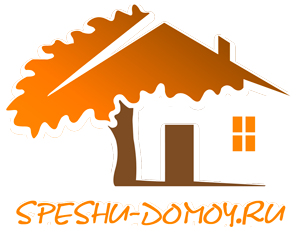 Организатор:Сайт о доме и семье: «speshu-domoy.ru»Эл. адрес:  konkursy13@mail.ru